В целях профилактики скулшутинга среди подростков в «МКОУ Некрасовская СОШ» проведены  беседы с участием руководителя отдела просвещения при муфтияте РД в Кизлярском районе  Хизриева М.А. а так же УУИП по Кизлярскому району Рабаданова Т.Ш. где освещались проблемы современных школьников в разнообразных новых проявлениях таких как «shooting — «школьная стрельба», была проведена разъяснительная беседа о правильном поведении, о том как надо вести себя при таких случаях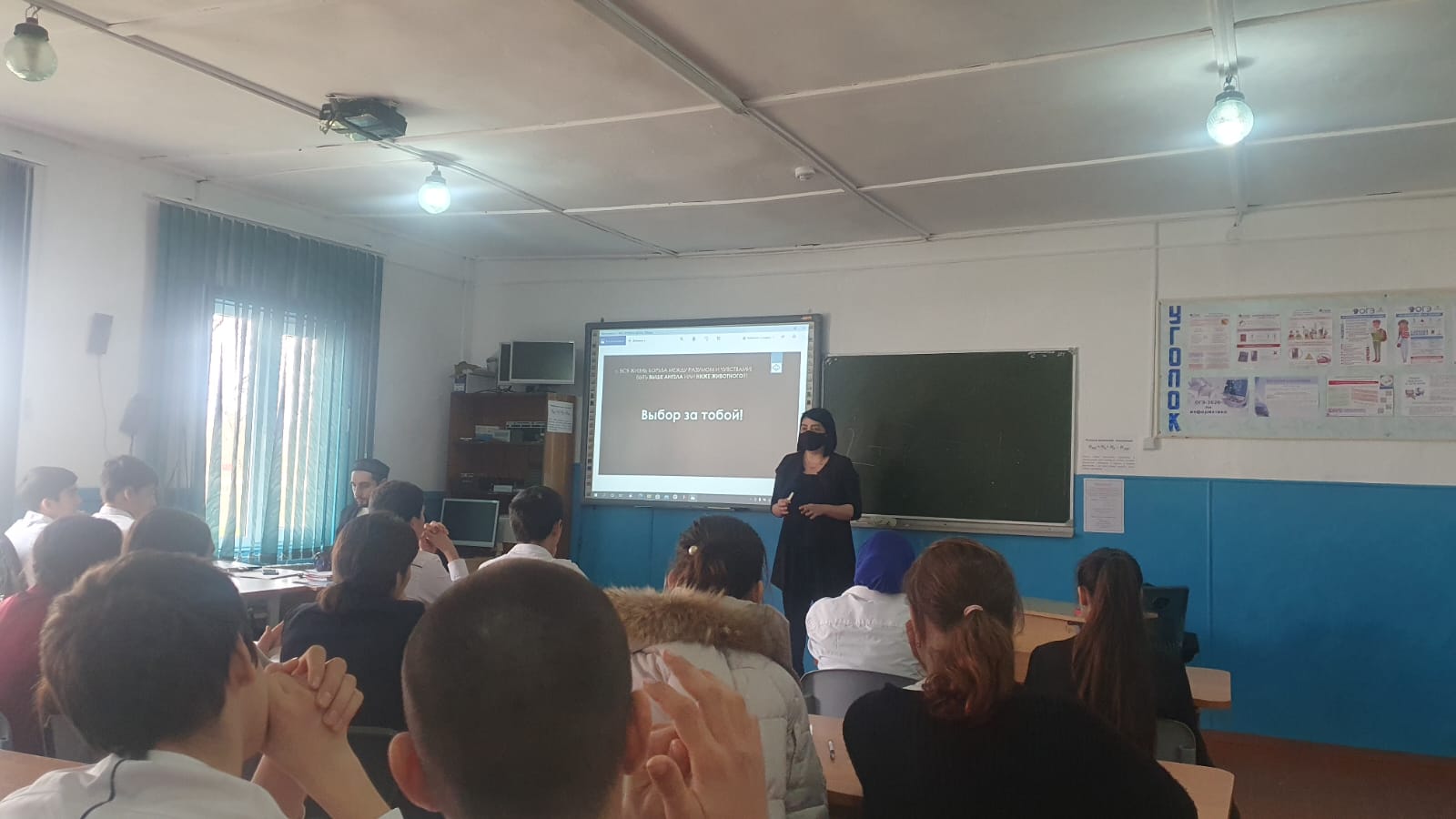 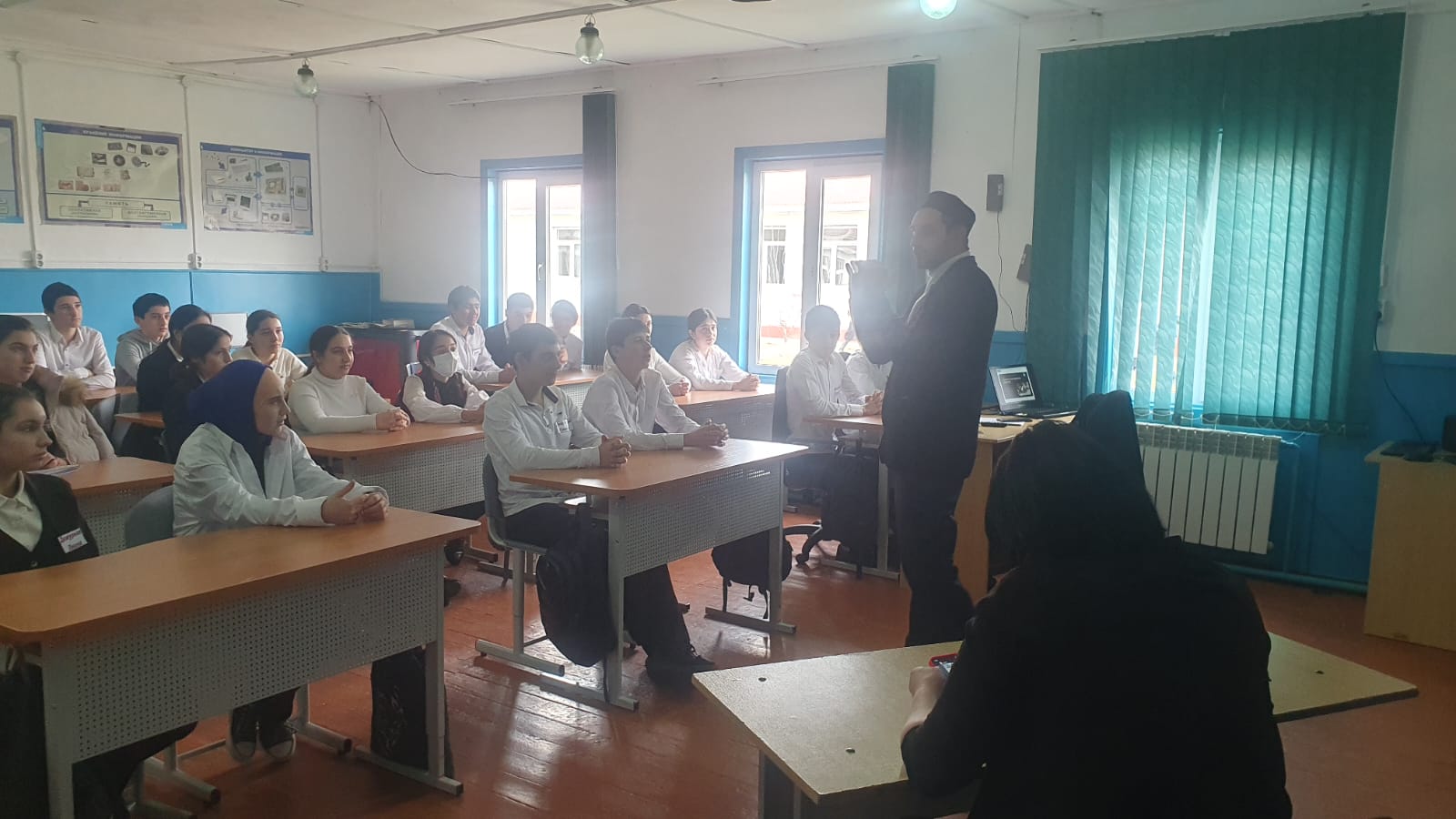 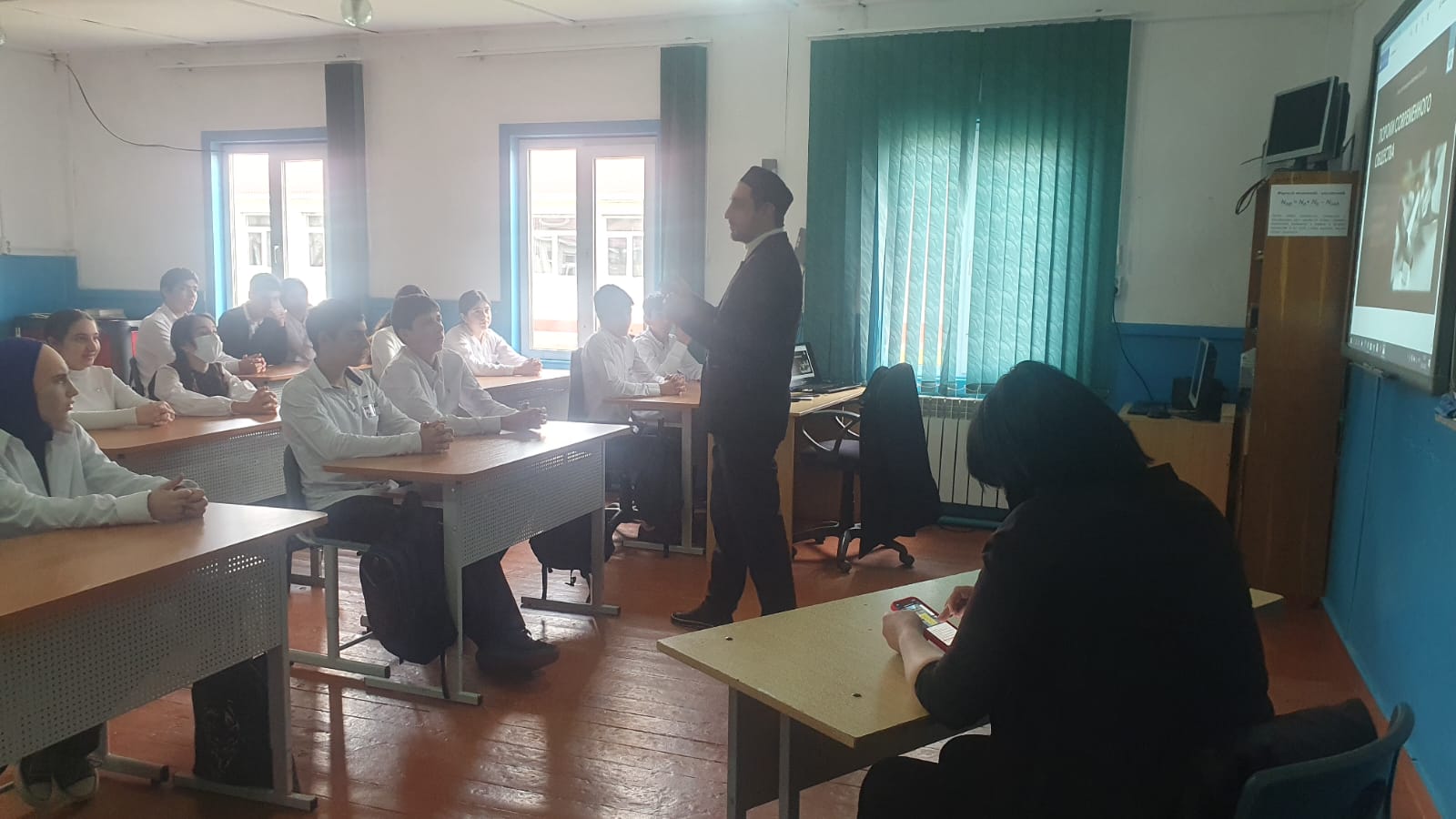 